О приеме заявлений на предоставление путевок в организации отдыха и оздоровления детейУважаемые руководители!Сообщаем Вам, что с 09.03.2022 по 18.03.2022 года в управлении образования администрации Горноуральского городского округа начинается прием заявлений на предоставление путевок в санаторный лагерь круглогодичного действия «Самоцвет» (Алапаевский район, п. Курорт Самоцвет, официальный сайт учреждения: http://kurortsamocvet.ru/kontakty/) в учебный период. Период отдыха с 05.05.2022 по 25.05.2022 года (21 день). Количество путевок не более 36 шт. в соответствии с выделенными квотами (Приложение 1), возраст детей от  6,5 до 18 лет. Доставка детей за счет родительских средств. Пункты приема заявлений (Приложение 2):Многофункциональные центры предоставления государственных и муниципальных услуг расположенные в населенных пунктах: с. Николо-Павловское,  п. Горноуральский, с. Петрокаменское;МКУ «Центр развития образования» (г. Нижний Тагил);- образовательные организации подведомственные управлению образования администрации Горноуральского городского округа.При подаче заявления (Приложение 3) необходимо предоставить полный пакет документов, согласно административному регламенту предоставления муниципальной услуги «Предоставление путевок детям в организации отдыха и оздоровления в учебное время (за исключением детей-сирот и детей, оставшихся без попечения родителей, детей, находящихся в трудной жизненной ситуации)», п. 16 (Приложение 4).В целях информирования родителей (законных представителей) и педагогической общественности о подготовке к оздоровительной кампании 2022 года необходимо организовать информационную кампанию. Разместить на официальных сайтах образовательных организаций документы и актуальную информацию для родителей и специалистов. Отчет о проведенных мероприятиях предоставить по форме (Приложение 5) до 03.03.2022 г. на эл. адрес firstova_rddt@mail.ru.При возникновении вопросов консультацию можно	 получить по телефону «Горячей линии» (3435) 37-87-19, 43-95-38.Приложение: на 6л. в 1экз.Начальник                                                                                                А.В.ЛуневФирстова Карина Эдуардовна (3435)43-95-38Приложение 1 к письму от __________№	Квоты путевок в санаторный лагерь круглогодичного действия «Самоцвет» в учебный период (05.05.2022 – 25.05.2022)Приложение 2 к письму     от___________№___Список организаций, осуществляющих прием заявлений в организацииотдыхаиоздоровленияна период2021года.ГБУЗ СО «МФЦ» территориально-обособленное структурное подразделение в с. Николо-Павловскоес. Николо-Павловское, ул. Совхозная, 2 Тел. приемной: 8 (343) 273-00-08График работы: пн-птс8.00-17.00,сб – вс – выходные дниГБУЗ СО «МФЦ» территориально-обособленное структурное подразделение в с. Петрокаменское,с. Петрокаменское, ул. Гагарина, д. 12 Тел. приемной: 8 (343) 273-00-08 График работы: пн-пт с 8.00 - 17.00, сб – вс – выходные дниГБУ СО «МФЦ» отделение в п. Горноуральский, п. г. т. Горноуральский,39Тел. приемной: 8 (343) 273-00-08График работы: с 8.00 — 17.00 (без перерыва на обед), сб – вс – выходные дниМКУ «Центр развития образования»г. Нижний Тагил, ул. Ломоносова, д. 49, офис 519График работы: вт-чт с 8.30 – 16.00 (перерыв с 12.00 до 12.50)пт. с 8.30 до 15.00 (перерыв с 12.00 до 12.50) сб - вс — выходные дниОбразовательные организацииГрафик приема заявлений от родителей/законных представителей в рамках рабочего дня образовательной организации.Приложение 3 к письму  от____________№___Перечень документов, необходимых для подачи заявления на оздоровление в учебный период1) заявление родителей/законных представителей ребенка по форме;К заявлению прилагаются следующие документы:1) документ, удостоверяющий личность заявителя (родителя, законного представителя ребёнка): паспорт гражданина Российской Федерации, паспорт иностранного гражданина, либо иной документ, установленный федеральным законом или признаваемый в соответствии с международным договором Российской Федерации в качестве документа, удостоверяющего личность иностранного гражданина, (для паспорта: копия первой страницы и страницы со штампом места регистрации). Если заявление (пакет документов) передаёт доверенное лицо, то прилагается еще паспорт и копия доверенного лица;2) в случае отсутствия регистрации в муниципальном образовании – документ, подтверждающий место жительства в данном муниципальном образовании (договор найма жилья, свидетельство временной регистрации ребенка);3) свидетельство о рождении ребёнка (до 14 лет) оригинал и копия/паспорт (с 14 лет) (копия первой страницы и страницы со штампом места регистрации);4) в случае наличия разных фамилий в свидетельстве о рождении ребёнка и в паспорте заявителя прилагаются документы, подтверждающие родственные отношения (свидетельство о заключении/расторжении брака, иные документы);5) справка с места учебы ребёнка;6) заключение медицинской организации о наличии медицинских показаний для санаторно-курортного лечения (медицинская справка форма 070/У).Приложение 4 к письму от__________№ ____ЗАЯВЛЕНИЕПрошу поставить на учет для предоставления путевки в учебное время моему ребенку_______________________________________________________________(фамилия, имя, отчество ребёнка; полная дата рождения) в:загородный стационарный оздоровительный лагерь;санаторий;санаторно-оздоровительный лагерь.Я,_____________________________________________________________(фамилия, имя, отчество)даю согласие на использование и обработку моих персональных данных
с целью оказания мер социальной поддержки по отдыху и оздоровлению ребенка в следующем объеме: 1) фамилия, имя, отчество; 2) дата рождения; 3) адрес места жительства; 4) серия, номер и дата выдачи паспорта, наименование выдавшего паспорт органа (иного документа, удостоверяющего личность)Срок действия моего согласия считать с момента подписания данного заявления: один год.Отзыв настоящего согласия в случаях, предусмотренных Федеральным законом от 27 июля 2006 года № 152-ФЗ «О персональных данных», осуществляется на основании моего заявления, поданного в органы социальной защиты населения.Дата _____________ 20____г         Подпись __________________/___________К заявлению прилагаются следующие документы:Дата _____________ 20____г                              Подпись _________/___________Приложение 5 к письмуот__________№ _____Мониторинг проведения информационной кампании по организации отдыха и оздоровления детей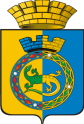 АдминистрацияГОРНОУРАЛЬСКОГОГОРОДСКОГО ОКРУГАУПРАВЛЕНИЕ ОБРАЗОВАНИЯул. Красноармейская, д. 46, г. Нижний Тагил, Свердловская область, 622001Тел. (3435) 41-82-44Факс (3435) 41-82-44E-mail: uoggo@palladant.ruАдминистрацияГОРНОУРАЛЬСКОГОГОРОДСКОГО ОКРУГАУПРАВЛЕНИЕ ОБРАЗОВАНИЯул. Красноармейская, д. 46, г. Нижний Тагил, Свердловская область, 622001Тел. (3435) 41-82-44Факс (3435) 41-82-44E-mail: uoggo@palladant.ruРуководителям подведомственным общеобразовательных организаций Руководителям подведомственным общеобразовательных организаций Образовательная организацияКвота путевок МБОУ СОШ № 15МБОУ СОШ № 2, «Башкарская СОШ» филиал МБОУ СОШ №2,«Кайгородская СОШ» филиал 2МАОУ СОШ № 34МБОУ СОШ № 42МАОУ СОШ № 55МБОУ СОШ № 62МБОУ СОШ № 71МАОУ СОШ № 104МБОУ СОШ № 131МБОУ СОШ № 142МБОУ СОШ № 191МБОУ СОШ № 211МАОУ СОШ № 246Всего36Начальнику управления образования администрации Горноуральского городского округаА. В. Луневу____________________________________________ (фамилия, имя, отчество родителя (законного представителя) ребенка)проживающей (его) по адресу:Свердловская область, г.  ______________________ул.  _________________________________________д.___________ кв._____________________________зарегистрированного г. _______________________ул.___________________________ д.______кв.____имеющего документ, удостоверяющий личность:    ____________________________________________(вид документа,_____________________________________________серия, номер, кем и когда выдан документ)_________________________________________контактная информация:телефон ____________________________________e-mail (печатными буквами)____________________________________________место работы _______________________________№ п/пНаименование документа№, дата выдачи (для справок, решений)МероприятияИнформация о проведенных мероприятиях/размещениях(адрес, количество участников, периодичность, датапроведения/размещения)Информация о планируемых мероприятиях/размещениях(адрес, количество участников, периодичность, дата проведения/размещения)Проведение общешкольныхродительских собранийПроведение классныхродительских собранийРазмещение на информационном стенде образовательногоучрежденияРазмещение индивидуальныхизвещений, памятокИнформация на сайтах образовательных организацийСредства наружной рекламы иИнформации (электронные экраны, мониторы и др.)Размещение информации в родительских чатахСМИДругие (указать)Горячая линия повопросам отдыха и оздоровления детей